Сколько воды нужно пить ребенку?Воспользуйтесь следующим расчетом:Вес ребенка в килограммах умножайте на 2,205 и делите на2. Затем полученный результат снова делите на 8. И последний шаг – умножайте получившееся число на 240. Получается количество воды, которое Ваш ребенок должен выпивать в день.Например, Ваш ребенок весит 23 кг. Чтобы узнать количество воды, необходимой для ребенка:(23*2,205):2=25,3525,35+8 =3,173,17*240 =760 (мл)Итак, 760 мл воды (или 3-4 стакана) необходимо пить ребенку весом 23 кг в день. Привычка пить воду – сделает вашего ребенка здоровым, умным и энергичным. Более того, привычки, сформированные в детстве,  остаются с нами на всю жизнь. Ваш ребенок буде благодарен вам за нее!ПЕЙТЕ ВОДУ НА ЗДОРОВЬЕ!ДЛЯ ЗАБОТЛИВЫХ РОДИТЕЛЕЙВоду пить – умным быть: 8 причин почему,  нам нужно научить  детей пить водуХотите видеть возле себя здорового,  умного и энергичного ребенка, который будет ежедневно справляться с разными задачам? Если ответ «Да», то задача номер один для вас, как родителя, научить ребенка пить воду в нужном объеме.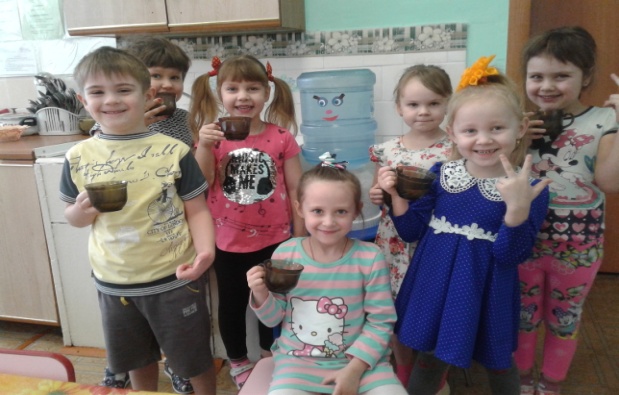 Знаете ли вы, что вода составляет:75%мозга83%крови 22%костей75% мускулПочему ребенку нужно пить воду?Потому что вода:1.Регулирует температуру тела ребенка.2.Сохраняет бодрость и внимание.3.Сохраняет активность мышц.4.Помогает телу поглощать питательные вещества.5.Поддерживать гибкость суставов.Признаки обезвоживания организма у ребенка:1.Желание пить (если ребенок хочет пить, так как организм подает запоздалый сигнал)2. Усталость и слабость – самые частые признаки продолжительной нехватки воды в организме ребенка.3. Боль в теле и пояснице – мышцам нужна вода.4. Головная боль – мозг просит воду.5. Запор.6. Моча темного цвета. 6.Помогает перевести пищу в энергию.7.Защищает жизненно важные органы.8.Помогает избавиться организму от шлаков. 10 способов сформировать у ребенка привычку пить воду1.Расскажите ребенку о пользе воды. Поведайте на понятном ребенку языке о магических свойствах воды, о том, как она сделает его сильным и умным! Поверив в это, вода и вправду будет наполнять ребенка силой и умом с каждым глотком. 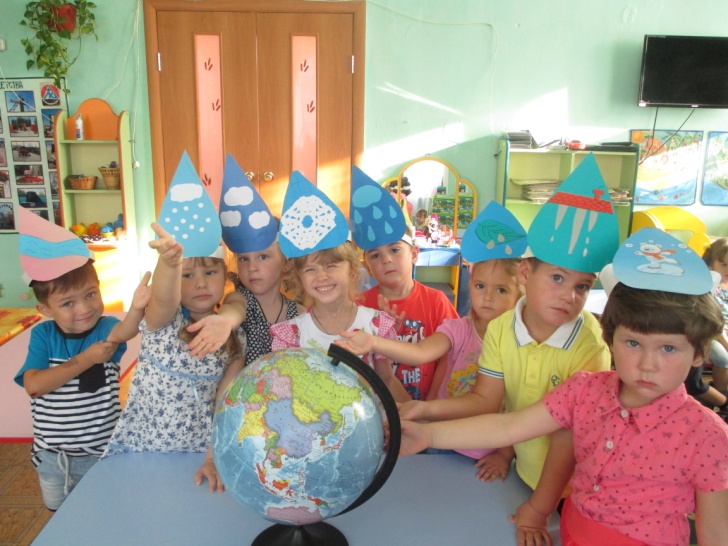 2. Превратите питье в яркие эмоции. Для этого купите ребенку особую кружку для воды. Она должна быть яркой и нравиться ребенку. 3. Сделайте воду доступной. Оставляйте кружки с водой не только на кухне, но и в комнате ребенка, а может и в гостиной!4. Всегда держите воду в машине. Предлагайте воду ребенку регулярно во время поездки.5.Всегда давайте воду  ребенку в школу. Не надейтесь на кулеры, которые, там установлены. В них очень часто не оказывается воды или стаканчиков.6. Делайте стакан с водой привлекательнее. Замороженные кусочки фруктов - это очень весело для маленьких и взрослых детей. Замораживайте в формочках ягоды или маленькие кусочки фруктов и кладите их в стакан с водой. 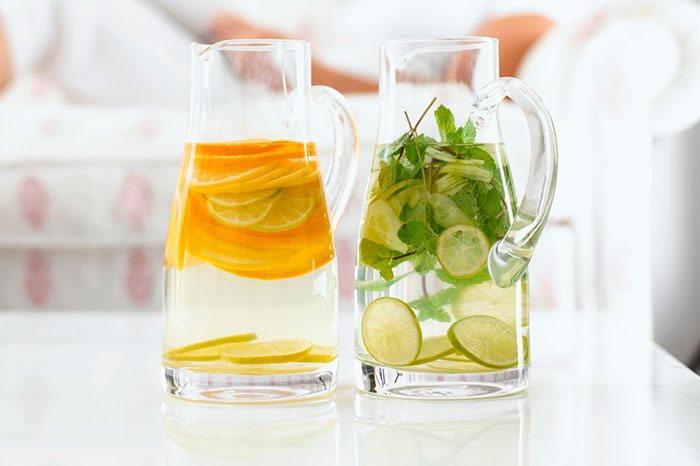 7. Сделайте процесс интересным и веселым. Превратите питье в веселье с помощью невероятных трубочек для коктейлей.8. Научите детей самообслуживанию. Пусть они знают и умеют, как налить воду, откуда взять трубочки, лед и т. д. 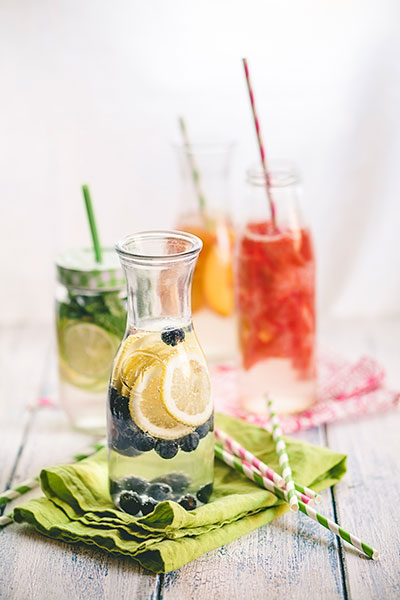 9.Установите правило: сначала вода – потом сок. Приучая ребенка пить воду, уберите все лишнее. Оставьте только воду, молоко и немного сока. И чередуйте их в течении дня, отдавая предпочтение воде.10. Будьте образцом для подражания. Хвалите воду при ребенке. Наливая себе стакан воды, предложите и ребенку.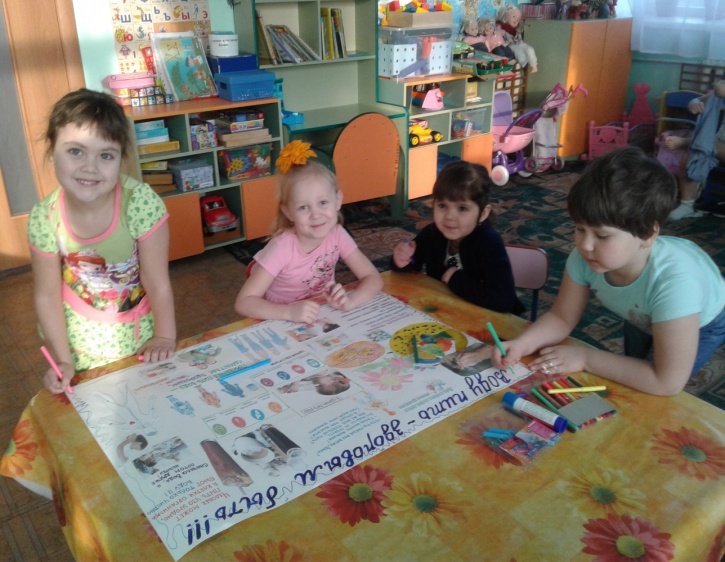 